Easter Gardens 2021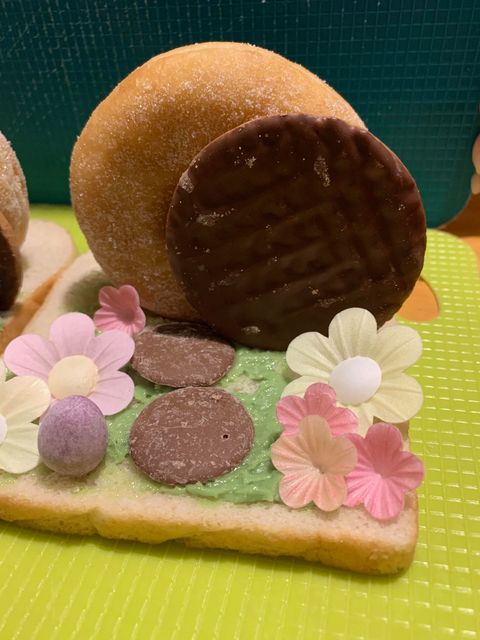 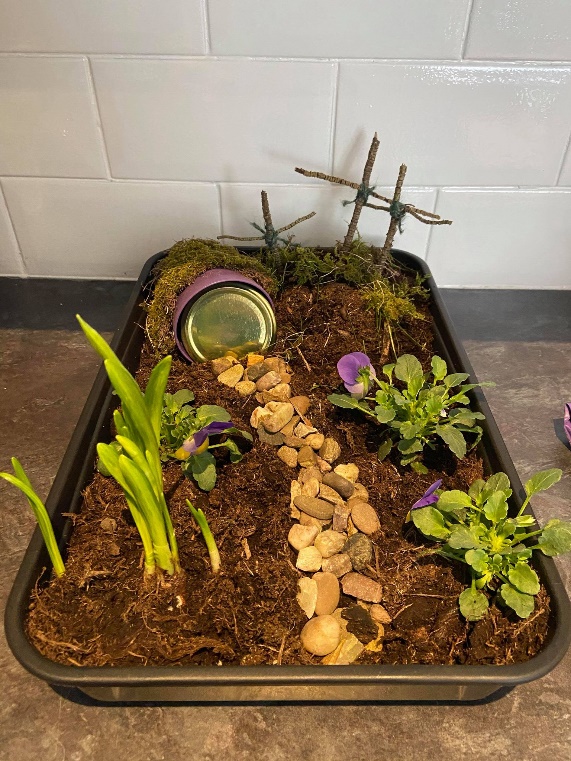 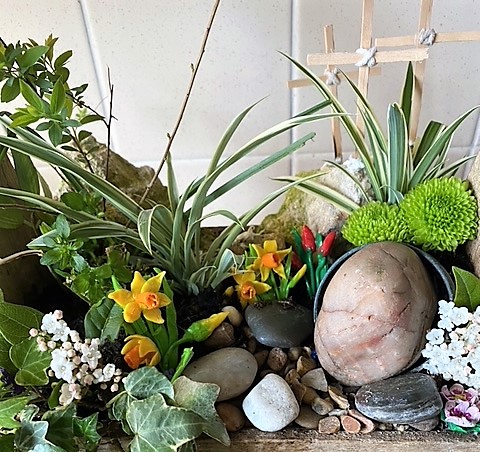 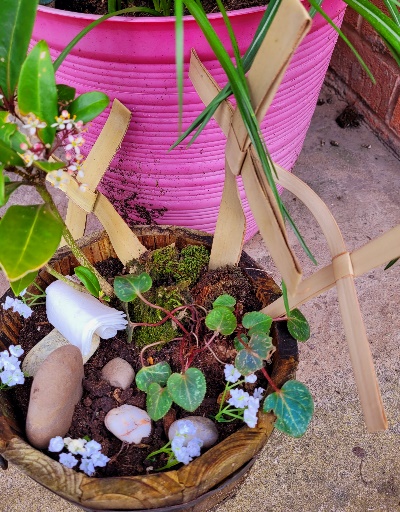 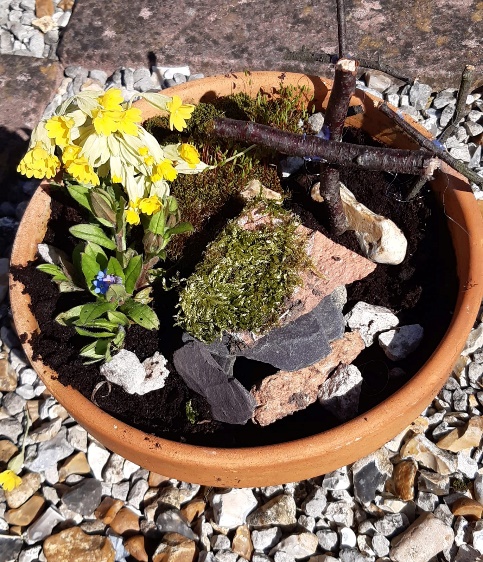 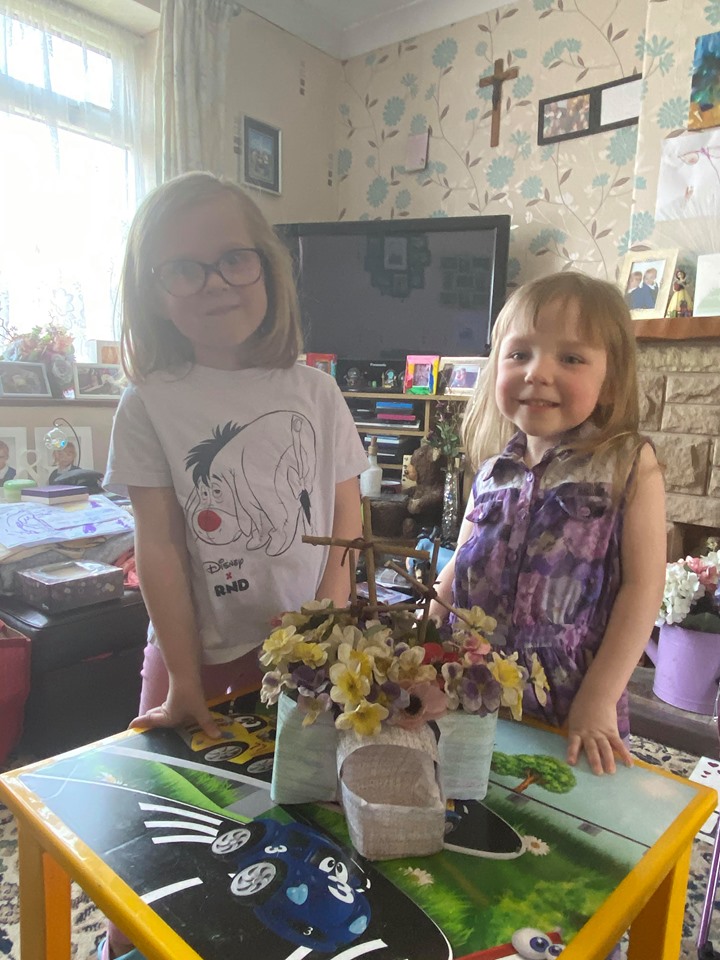 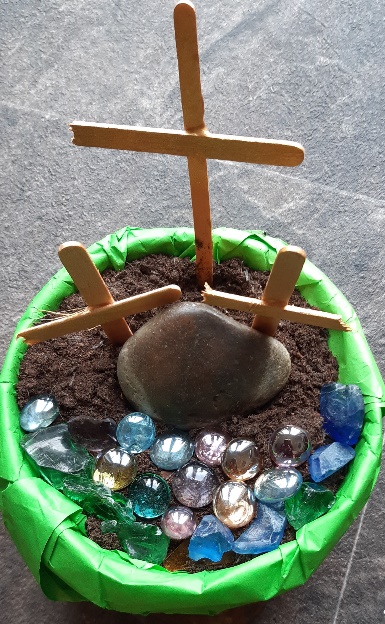 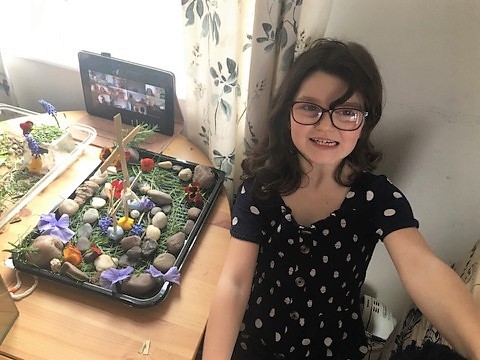 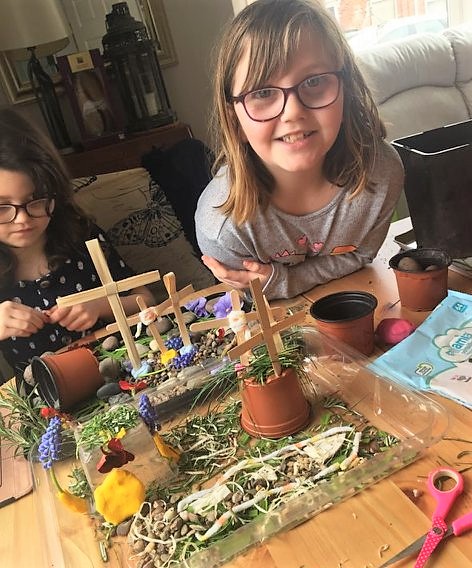 